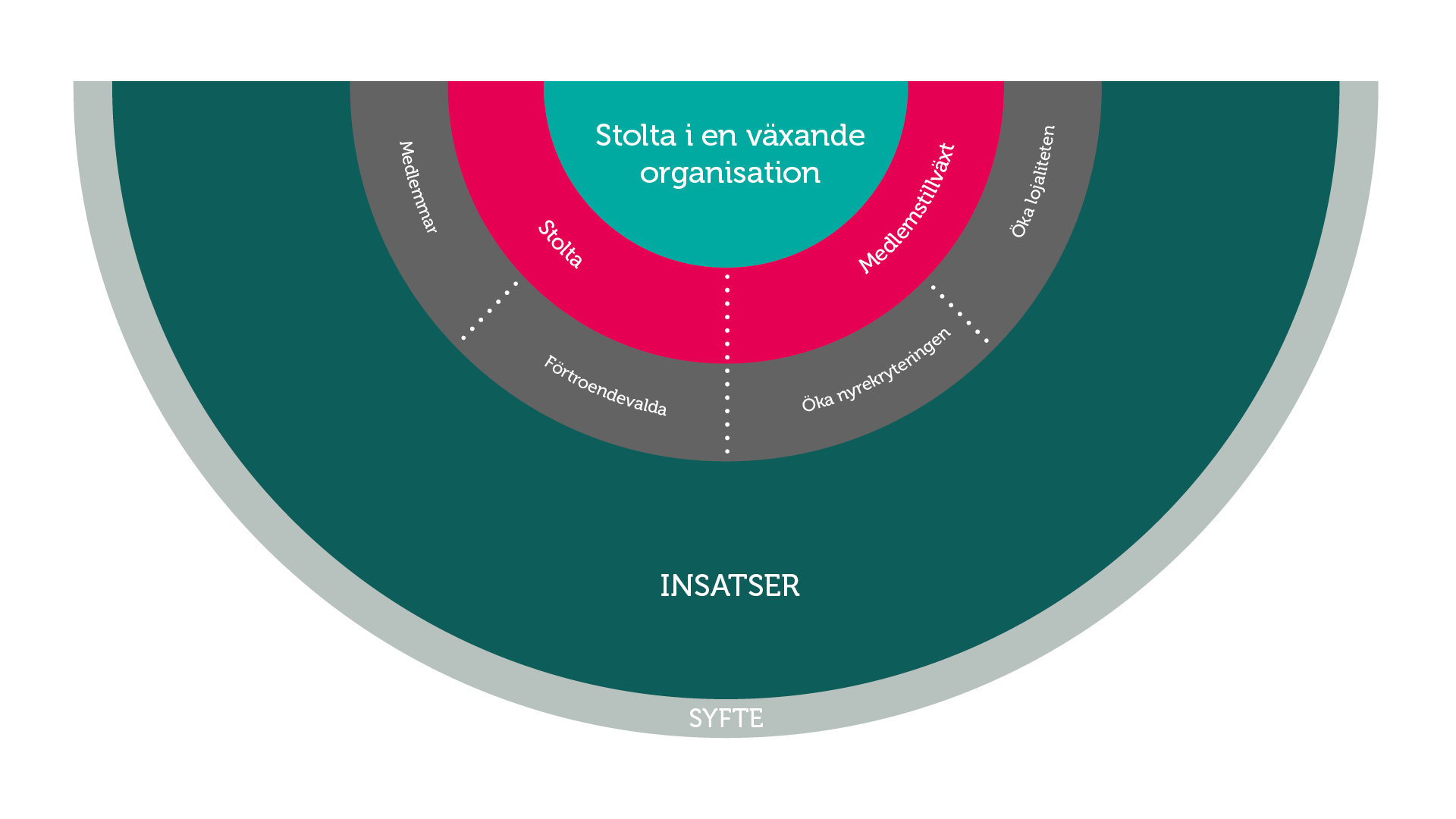 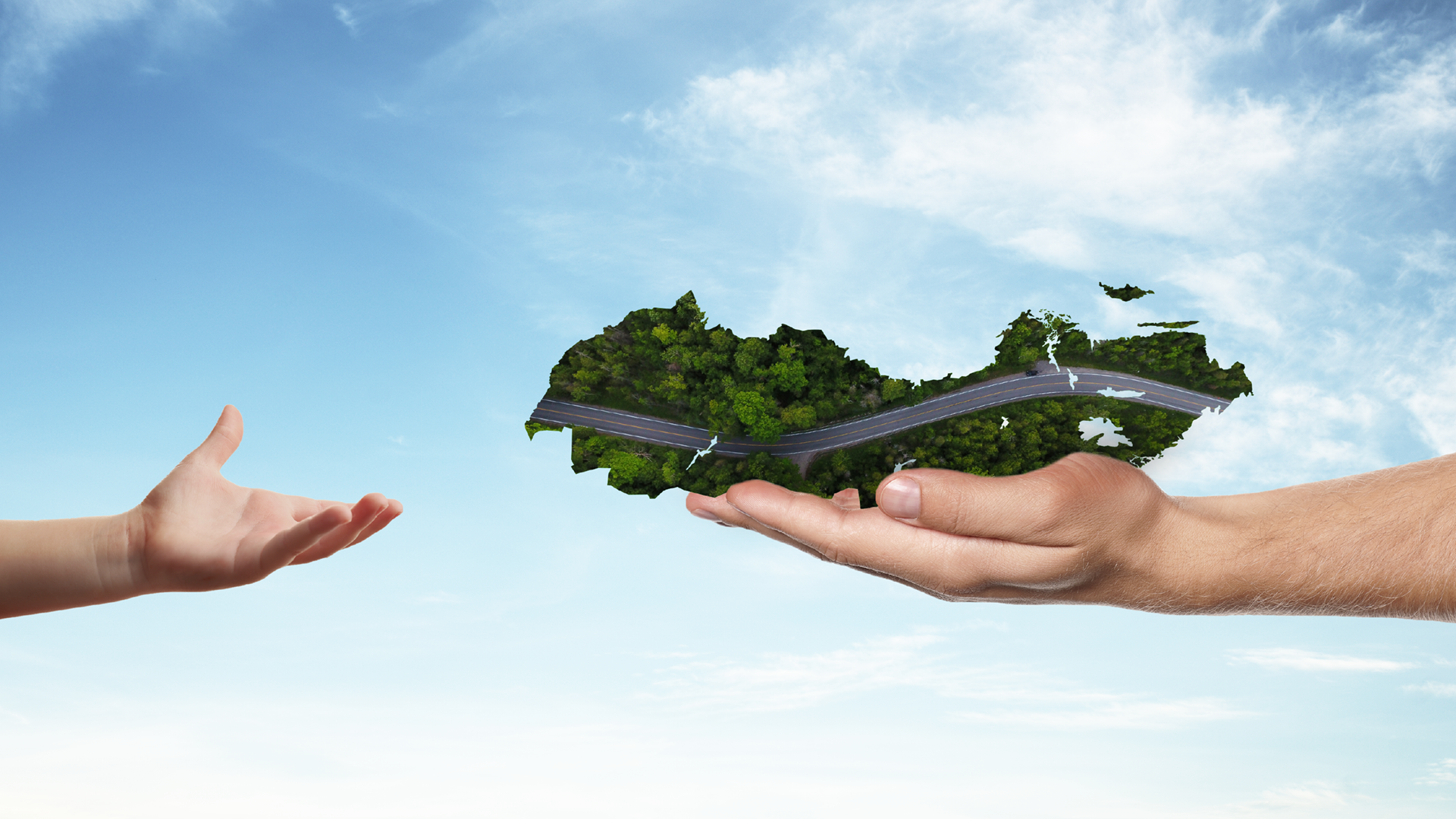 VerksamhetsberättelseStyrelsenStyrelsen har under året bestått av:Ordförande: Cecilia Granquist DahménVice ordförande: vakantKassör: Livia LaksSekreterare: Lisa GölénÖvriga ledamöterMedlemsansvarig: Mats TelgEventansvarig: Dennis Ariton, Livia LaksOpinionsansvarig: Dennis Ariton, Lars WigrenJens LundgrenRevisor: Anders Johnsson.  Suppleant Sven-Göran Buhre
Valberedning: Ulf Hansson, Anders ThuressonMedlemsutvecklingI början av året hade föreningen 113 medlemmar.Under året har vi värvat 12 nya och 22 har lämnat föreningen. Vårt medlemsantal per den sista december 2020 är 103 medlemmar. Vi noterar att året 2020 har inneburit ett medlemstapp där en del av detta kan tillskrivas att en del av våra medlemmar har tvingats att vända på varje krona och i vissa fall inte haft möjlighet att förnya sitt medlemskap.Ekonomi	Årets resultat uppgår till 35 440 kronor. Eget kapital uppgår till 151 279 kronor. Se vidare separat redovisning bilaga 1. Lokalt företagarklimatDetta har vi gjort under året i syfte att stärka våra positioner och vara den självklara rösten i lokala näringslivsfrågor.Tårtkampanjen/VälfärdsskaparnaDen 4 april träffade vi våra politiker, bjöd på tårta och pratade näringslivsfrågor (vi hann precis innan restriktionerna kring pandemin slog till).Simrishamns näringslivsgruppUnder verksamhetsåret har Simrishamns Näringslivsgrupp bedrivit sitt arbete digitalt.Näringslivsgruppen består av kommunens näringslivsenhet och företrädare för ett antal företagarföreningar i kommunen tillsammans med andra intresseGruppen har tagit fram en åtgärdslista som kommunen kommer att publicera i sin helhet inom en snar framtid. Under året har Simrishamns kommun ägnat mycket tid och energi åt att hantera nya utmaningar och fokus har därför lagts på att säkerställa att näringslivet överlever pandemin och dess följder.Event och medlemsaktiviteterDetta har vi gjort under året i syfte att vara den självklara mötesplatsen för företagare. MedlemsträffarVi har arrangerat 3 stycken walk and talk där vi kunnat träffas och nätverka ”på behörigt avstånd”. Dessa har blivit mycket uppskattade. Därför planerar vi att kunna fortsätta arrangera dessa även under 2021Vi har haft två inplanerade medlemsträffar på BilBengtsson som tyvärr tvingats ställas in på grund av tilltagande smittspridning.Avsikten var att se deras nya lokaler i Simrishamn, se deras bilmuseum, föredrag om Volvo och framtiden (av representant för Volvo Personvagnar i Göteborg).När situationen tillåter det planerar vi in en ny träff.Vi planerade en ”Lunch med Näringslivsutvecklaren” Lars Persson som tyvärr tvingats ställas in på grund av tilltagande smittspridning.När situationen tillåter det planerar vi in en ny träff.6 maj hade vi ”Mingel online” då både vår regionchef Magnus Engelbert och kommunens  näringslivssamordnare Lars Persson medverkade.Årsmötet
Den 11 mars höll vi årsmöte på Hotell Svea i Simrishamn. Där vi fick lyssna på årets Unga Företagare 2019, Kristofer Åberg som driver företaget Järnet i elden. Årets FöretagareI november var det åter dags att utse Årets Företagare. In i det sista planerade vi att kunna hålla en Företagsfest där vi kunde träffas fysiskt. Men efter den ökade smittspridningen och höjda restriktioner från Folkhälsomyndigheten beslutade styrelsen att uppmärksamma våra vinnare digitalt. Vi anlitade Petra Ariton från Aritons förlag att göra livesändningar då vi besökte och uppmärksammade både de nominerade och sedan vinnaren. De nominerade var: Börje Olssons Skafferi, NordHsytt och Skillinge Svets & mekaniska. Av dessa valdes Skillinge Svets & Mekaniska till vinnare.Även årets Unga företag utsågs vilket blev Christoffer Barrborn. Tyvärr hade Christoffer inte möjlighet att ta emot oss för att få sitt pris just vid själva tillfället utan får det senare när han kan.Under året har vi arrangerat 3 stycken walk and talk som frukostmöten.LivesändningarI december delade vi choklad från Cake Cowboy som en uppmuntran till alla våra medlemmar.På träffarna har vi informerat om våra förmåner och inkluderat föreläsningar eller andra kunskapsmoment för att stärka deltagarna och hjälpa dem att spara tid och pengar.Detta har vi gjort:Vi har delat ut broschyrerVi har informerat om vår rådgivning/försäkringar/andra förmånerVi har haft föreläsare på plats som berättat om Internt arbete och styrelsearbeteStyrelsen har haft 12 styrelsemöten. Vi har deltagit i regionen och riksorganisationens aktiviteter och haft kickoff för styrelsen. Vi har genomfört webbkursen SuperstartDeltagit i riks förtroendevaldautbildningar som i år blev digitalaDeltagit i förtroendevaldakickoffen i år digitalDeltagit i regionens träffar för föreningarnaDeltagit i Nationella föreningens digitala årsmöteVi har involverat valberedningen genom att informera och erbjuda dem att närvara vid våra digitala styrelsemöten samt erbjudit webbutbilrningen för valberedningen.Medlems- och rekryteringsarbeteVi har gjort flera aktiviteter i syfte att medlemmarna ska trivas i vår förening, vilja vara kvar och få medlemsnytta. Förutom allt ovanstående arbete har vi gjort följande i syfte att behålla och värva nya medlemmar:Kommunicerat med medlemmarna genom Facebook-sidan.Skickat ut nyhetsbrevDå det under året stod klart att vi även i Sverige och i synnerhet det privata näringslivets förutsättningar kom att påverkas kraftigt av Covid-19 så genomförde vi en ringkampanj. Vår ambition var att med telefonsamtal ytterligare informera  om det stöd som finns möjlighet att få genom medlemskapet i Företagarna.Välkomnat nya medlemmar både med mejl och telefonsamtal (där vi nått dem)Lyft fram/synliggjort medlemmar på olika sättBesökt medlemmar då vi delade ut våra ”julpåsar”ÖvrigtSamarbeten med övriga företagsföreningar i kommunen.
Vi har fortsatt samarbetet med nätverket Qlara, dock i minskad form pga pandemin. I kommunens näringslivsråd träffar vi och diskuterar näringslivsfrågor med övriga företagsföreningar.Företagarna Österlen